HausaufgabenmenϋSuche dir jeden Montag, Dienstag, Mittwoch und Donnerstag eine Übung aus. Schreibe sie ordentlich und mit Datum in dein Hausaufgabenheft. Du darfst eine Übung nur einmal in der Woche machen.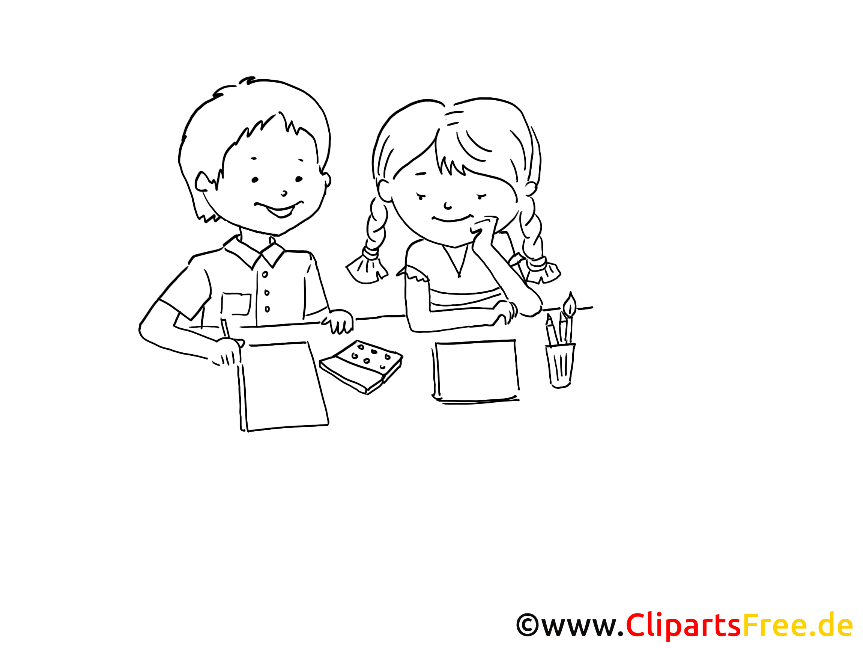 Aufgabe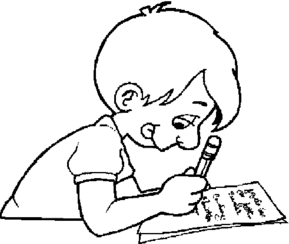 BeispielSchreibe alle Lernwörter als Wortschlange.WiezumBeispielsoOdermankannesauchsomachenOrdne alle Lernwörter alphabetisch.der Affe, das Dorf, gehen, das Haus, ...Ordne alle Lernwӧrter von kurz nach lang. Beginne mit den kurzen Wӧrtern.der Bär, die Schule, transportieren, ...Schreibe Wortwolken. Schreibe das Lernwort richtig daneben.Schreibe alle Lernwörter als Worttreppen.a                 nal                nuals              nunSchreibe mindestens acht Sätze mit den Lernwörtern. Benutze unterschiedliche Satzanfänge.Heute bin ich in die Schule gegangen.Ich hatte viel Spaβ mit meinen Freunden.Schreibe alle Lernwörter in Silben. Unterstreiche alle Vokale (a, e, i, o, u) mit einem Buntstift. Jede Silbe muss einen Vokal haben.hel-fenes-senau-to-ma-tischOrdne alle Lernwörter nach Nomen, Verben, Adjektive und Andere.Nomen: das Haus, das DorfVerben: gehen, transportierenAdjektive: lustig, schӧnAndere: als, nichtSchreibe jedes Lernwort dreimal. Benutze drei verschiedene Farben dafür.das Haus, das Haus, das Hauslustig, lustig, lustigErfinde eine Geschichte mit allen Wörtern. Unterstreiche jedes Lernwort.Es war einmal in einem lustigen Dorf. ...Schreibe jedes Wort und male dazu ein Bild.das Haus 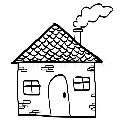 Schreibe jedes Wort einmal vorwärts und dann einmal rϋckwärts.lustig - gitsul